关于上师大奉贤校区住宿条件满意度调研报告目  录调研目的.........................................2调研对象结构情况.................................2调研问卷数据分析与结论...........................4建议措施....................................... 12调研目的本学期，上海师范大学学生会学生民主管理组织（下简称“民管”）下属宿管会向学生发布关于上师大奉贤校区住宿条件满意度的问卷调研。为了了解同学们对于宿舍各方面的满意度，宿管会对此于11月8日-11月19日期间开展了网络需求量调研。旨在通过本次调研，获取实际数据，了解同学们对于宿舍的真实想法，以此保障和维护同学们的切身权益。二、调研对象结构情况为了了解学生意见意愿，从而更好地建设宿舍环境，我们针对学生群体采用网上问卷的形式进行调研。调研问卷主要的调研目的在于了解学生对于宿舍住宿条件的满意度。本次调研共回收有效问卷1174份，调研对象包含本校16个学院。参与调查的学生分布在奉贤校区各栋宿舍楼，覆盖面广，数据量大在被调查的对象中，男生233人，占总样本的19.85%，女生941人，占总样本的80.15%，男女比例约为1:4，基本符合我校男女比例。表2-1 受调查者性别比例统计表本次调研问卷面向全奉贤校区住校同学发放，但实际投放过程中，大一年级的人数占比更大，大三、大四学生相对较少。因此，本问卷更倾向于反映大一、大二学生对于寝室住宿条件的满意度。表2-2 受调查者年级分布统计表本次调研不同学院参与调研的人数比例大致符合我校奉贤校区不同学院学生人数分布比。调查的对象主要来自人文与传播学院、生命与环境科学学院、旅游学院、教育学院等。表2-3 受调查者学院分布统计表在分析调研问卷后发现，49.4%的学生来自上海为上海生源。其余50.6%为上海生源，基本涉及到了上海学生以及非上海学生，且比例为1:1。表2-4 受调查者生源地分布表综上所述，样本的构成结构与总体较为一致，具有一定的统计学意义。因此调查结果一定程度上较能反映目前同学对于寝室住宿条件满意度的真实想法,对于学校改善寝室住宿条件具有一定的参考价值。调研结果分析本次调研针对寝室住宿条件满意程度向全奉贤校区住校学生进行。学生普遍对于寝室住宿条件感觉一般，更倾向于满意。表3-1 受调查者对于寝室住宿条件整体满意度统计表通过分类分析我们得出住在1、2、3、9、13、26及29号楼的学生，尤其是大一新生，对于寝室住宿条件不满意。同时，我们也对学生认为目前寝室状况不太满意的方面进行调查，发现宿舍没热水且打水不方便、楼道不整洁、宿舍不通风、卫生间使用不方便等原因直接影响其对于寝室满意度的反馈。（一）基础设施满意程度1.吹风机在进行吹风机的满意程度调查时，我们发现受调查者对于宿舍楼内吹风机的个数感觉一般，总体更倾向于不满意，集中表现在1、2、3、13、26、28、29、30以及61号楼。进一步跟踪发现，有81.36%的同学认为吹风机个数太少，不够用。同时，受调查者中也反映对于宿舍楼内吹风机性能并不满意，超过一半的受调查者认为吹风机风力过小，不好用。表3-1-1 受调查者对于寝室楼吹风机满意程度统计表2.洗衣机    本次调研针对洗衣机方面也进行了询问，大多数受调查者对于洗衣机的更新情况持乐观或无所谓的态度，认为更新并无很大的必要性。表3-1-2 受调查者对于寝室楼洗衣机损坏所持态度统计表3.开水间    调研时，我们也有涉及到开水间向同学询问满意程度。受调查者认为开水间的卫生状况一般，总体偏向于满意。表3-1-3 受调查者对于寝室楼开水间卫生情况满意程度统计表然而，不满意主要集中在2、28、29及30号楼内。但同时我们也对于学生不满意的原因进行了调查研究，发现地面没有及时清洁、开水机无及时清理与维修，热水瓶摆放混乱等是使学生感到对于开水间不满意的主要原因。表3-1-4 受调查者对于寝室楼开水间卫生状况不满意原因统计表4.其他便民设施     本次调研中也涉及到学生对于一些寝室便民设施的使用频率等问题。从调研结果来看，受调查者普遍偶尔尝试使用楼内提供的其他便民设施，如微波炉、脱水机等。表3-1-5 受调查者对于寝室楼其他便民设施使用频率统计表然而在使用过的学生中，有很大一部分同学认为对于所使用的便民设施运作良好比较满意，仅有极个别同学对于楼内其他便民设施不满意或非常不满意。表3-1-6 受调查者对于寝室楼其他便民设施满意程度统计表    备注：上表中*表示受调查者在此题中未做任何选项进一步追踪分析后，发现微波炉数量不足、脱水机数量不足等是造成学生对于楼内或园区内提供的其他便民设施不满意的主要原因。表3-1-7 受调查者对于寝室楼其他便民设施满意程度统计表（二）、维修状况满意度我们对于受调查者对于维修人员的态度进行了调查。过半的同学对于维修人员的维修态度持有肯定的意见。有极少数同学对维修人员的态度不满意或非常不满意。表3-2-1 受调查者对于寝室楼维修人员态度满意程度统计表究其原因，主要为维修人员的不及时维修所致。当然，在不满意的同学中，也有不少同学表示维修人员维修时表现出不耐烦或是维修人员在未获得允许的情况下擅自进入同学的寝室。表3-2-2 受调查者对于寝室楼内维修人员态度不满意原因统计表在维修人员的维修效率方面，绝大部分同学反映维修人员能在3天内完成对损坏物件的维修工作。也有极少数同学表示维修效率低或者无法完成维修。这表现在2、29及61号宿舍楼。表3-2-3 寝室楼内维修人员维修效率统计表我们对报修后的维修质量进行了一定的调查。调查结果显示，约19%的报修后续正常使用期限只有几个星期。46.25%的同学反映维修后可以使用半年到一年时间。也有不少同学反映维修后可以使用一年以上。这其中的差异可能是源于维修物件的不同以及维修工具的缺乏。表3-2-4 寝室楼内维修物维修质量统计表（三）文化设施满意度首先，我们调查了同学们对于寝室楼内的活动室的开放时间的一个了解程度。结果显示，大部分学生不了解活动室的开放时间。其中甚至有40.2%的同学根本不知道寝室楼内有活动室，更别说是其开放时间。这点应当给予一定的重视。表3-3-1 受调查者对于寝室楼内活动室开放时间了解程度统计表在寝室楼活动室的使用率方面，统计数据显示，极少数的同学每天或者经常使用寝室楼内设置的活动室。绝大部分的同学偶尔或者从不去使用楼内设置的活动室。据此我们可以发现，寝室楼内的活动室使用率并不乐观。表3-3-2 受调查者对于寝室楼内活动室使用频率统计表虽然活动室的使用率较低，但是我们依然跟踪了这些使用活动室的被调查者。我们调查了他们对于活动室内桌椅数量的态度。过半的同学认为桌椅数量正好，当然也有31.94%的同学认为桌椅数量偏少，但是并没有到需要增加的地步。表3-3-3 受调查者对于活动室桌椅数量所持态度统计表（四）卫生环境满意度对于寝室楼内的卫生环境问题，我们调查了不同同学寝室楼道内是否有垃圾袋堆放等不文明现象。结果显示，大部分受调查者并不认为有这些现象，楼道还是较为干净整洁的。但是，认为楼道内存在垃圾袋堆放问题的同学也不少，占有39.86%。此现象较多存在于1、2、3、26、30及61号楼内。表3-4-1 受调查者对于宿舍卫生环境所持态度统计表针对寝室楼内的公共空间清扫频率的问题，我们不难发现，超过半数的同学对于公共空间的清扫频率持有满意或者是非常满意的态度。有24.28%的受调查者认为清扫频率一般。较少数的同学认为公共空间的清扫频率不满意或者非常不满意。表3-4-2 受调查者对于楼内公共空间清扫频率满意程度统计表对于那些认为清扫频率不令人满意的被调查者，我们进行了跟踪调查，并发现，绝大多数的同学认为“清扫频率态度，寝室楼内不清洁”以及雨天情况下“雨天清扫次数不够，楼道湿滑”。当然，也有十分个别的同学认为，公共空间的清扫频率过高反而影响到了同学们的休息。表3-4-3 受调查者对于楼内公共空间清扫频率不满意成因统计表寝室楼外的垃圾清空方面，大部分同学表示比较满意或者非常满意。少数同学认为不满意或者非常不满意。跟踪调查发现，持有不满意态度的同学绝大多数认为垃圾的清理频率态度，市场出现垃圾堆积现象。也有少数同学认为早上清空时间太早，影响同学们休息。有极个别的同学认为，清理频率太高，影响同学的出行。表3-4-4 受调查者对于楼外垃圾箱清空频率不满意成因统计表在宿管中心园区负责人查寝扣分的合理度方面，受调查者的态度参差不齐。总体来看，受调查对于扣分制度偏向于基本满意。但是，持有不满意或非常不满意态度的受调查并不少，占有24.02%。表3-4-5 受调查者对于园区负责人查寝扣分合理度满意程度统计表我们对那些认为查寝扣分制度不满意或者十分不满意的同学进行了跟进调查，发现不满意原因主要集中在两方面。那就是，“扣分原因不明，不利于改正提高”以及“细节要求不明确，很难符合要求”有部分同学认为扣分力度太大。极少数的同学认为扣分力度太小，存在不公平之嫌。表3-4-5 受调查者对于园区负责人查寝扣分合理度不满意成因统计表建议措施根据以上数据分析，我们发现缺少热水的问题成为了影响大学生住宿生活质量的主要问题，学生在这一方面发表了较多的建议。建议在学生宿舍电路安全方面加以改进，使得热水器能够安装能够解决大多数同学因为没有热水而产生的困扰。大多数学生同样在吹风机方面提出意见，极大多数宿舍楼存在，少电吹风或者没电吹风的现象以及电吹风质量的问题，吹风机为较大功率电器，不得在寝室内使用，所以建议维修损坏的吹风机并为没有吹风机的宿舍楼添加吹风机，以解决同学洗澡后的吹风问题。楼内设置的开水间存在着卫生方面的问题，建议安排本楼宿舍的同学进行值班式打扫和清洁，已解决楼内设置的开水间的卫生问题以及为叔叔阿姨分担工作。调研发现大多数同学对寝室楼内的活动室的基本情况不了解，甚至不知道，建议同学多做宣传，增添活动内容来增加同学们对于寝室楼内的活动室的基本情况的基本认知，提高同学的参与兴趣。性别人数比例男233 19.85%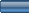 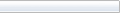 女941 80.15%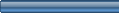 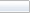 总计1174年级人数比例大一803 68.4%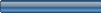 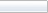 大二253 21.55%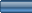 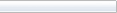 大三115 9.8%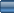 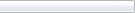 大四3 0.26%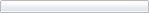 总计1174学院人数比例人文与传播学院156 13.29%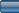 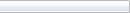 法政学院（含哲学学院）82 6.98%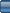 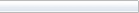 外国语学院53 4.51%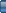 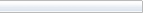 对外汉语学院28 2.39%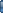 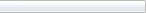 数理学院94 8.01%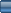 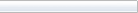 建筑工程学院51 4.34%教育学院134 11.41%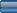 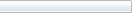 马克思主义学院22 1.87%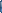 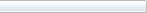 商学院82 6.98%旅游学院149 12.69%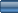 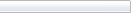 美术学院32 2.73%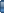 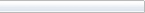 体育学院4 0.34%生命与环境科学学院190 16.18%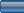 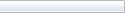 信息与机电工程学院97 8.26%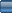 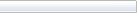 总计1174生源地人数比例上海生源580 49.4%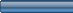 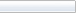 非上海生源594 50.6%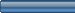 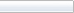 总计1174满意程度人数比例非常满意52 4.43%满意396 33.73%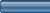 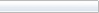 一般485 41.31%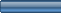 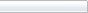 不满意158 13.46%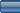 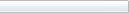 非常不满意83 7.07%总计1174满意程度人数比例非常满意57 4.86%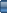 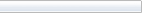 满意275 23.42%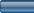 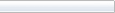 一般461 39.27%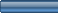 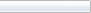 不满意258 21.98%非常不满意123 10.48%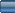 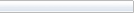 总计1174选项人数比例经常损坏，很有必要248 21.12%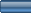 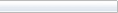 还好，可以不更新549 46.76%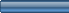 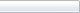 没必要更新36 3.07%无所谓341 29.05%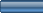 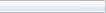 总计1174满意程度人数比例非常满意59 5.03%满意367 31.26%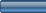 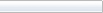 一般507 43.19%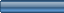 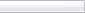 不满意166 14.14%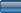 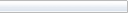 非常不满意75 6.39%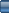 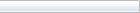 总计1174不满意原因人数比例地面没有及时清洁137 56.85%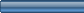 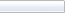 热水瓶摆放混乱42 17.43%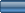 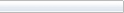 有垃圾堆放现象45 18.67%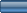 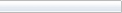 开水机没有及时清理116 48.13%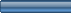 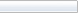 其他75 31.12%总计241使用频率人数比例经常用，帮助很大128 10.9%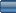 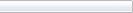 偶尔尝试过621 52.9%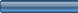 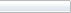 根本不想用425 36.2%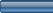 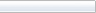 总计1174满意程度人数比例非常满意60 8.01%满意331 44.19%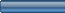 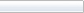 一般305 40.72%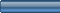 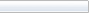 不满意31 4.14%非常不满意15 2%(空)*7 0.93%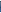 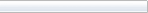 总计749选项小计比例微波炉功能老化13 28.26%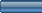 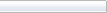 微波炉经常损坏7 15.22%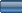 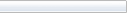 微波炉数量不足21 45.65%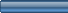 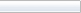 脱水机功能老化10 21.74%脱水机经常损坏7 15.22%脱水机数量不足19 41.3%其他13 28.26%总计46满意程度人数比例非常满意152 12.95%满意571 48.64%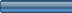 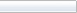 一般373 31.77%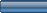 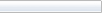 不满意57 4.86%非常不满意21 1.79%总计1174不满意原因人数比例维修人员没能及时进行维修56 71.79%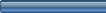 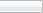 维修人员维修时有不耐烦的表现24 30.77%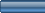 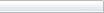 维修人员未经允许擅入寝室29 37.18%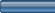 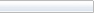 维修人员语言粗鲁11 14.1%其他13 16.67%总计78效率人数比例1天之内解决416 35.43%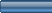 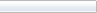 2-3天内解决499 42.5%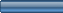 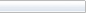 一周之内解决180 15.33%一周之外解决51 4.34%从不解决28 2.39%总计1174维修质量人数比例维修后可以使用一年以上405 34.5%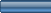 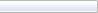 维修后可以使用半年到一年之间543 46.25%维修后可以使用几个星期127 10.82%维修后用了几次就需重新维修99 8.43%总计1174了解程度人数比例非常了解23 1.96%比较了解127 10.82%不了解552 47.02%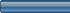 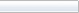 不知道寝室楼内有活动室472 40.2%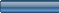 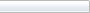 总计1174频率人数比例每天9 0.77%经常24 2.04%偶尔158 13.46%从不983 83.73%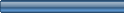 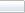 总计1174合适度人数比例桌椅数量太多7 3.66%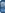 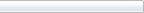 桌椅数量正好102 53.4%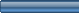 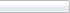 桌椅数量较少61 31.94%桌椅数量太少，需要增加17 8.9%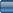 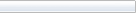 (空)4 2.09%现象人数比例存在，对生活造成不便468 39.86%不存在，楼道干净整洁706 60.14%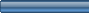 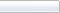 总计1174满意程度人数比例非常满意266 22.66%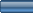 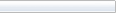 满意484 41.23%一般285 24.28%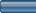 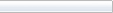 不满意96 8.18%非常不满意43 3.66%总计1174不满意原因人数比例频率太低，寝室楼内不整洁102 73.38%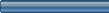 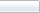 频率太高，影响同学们休息3 2.16%清洁人员不够，不能及时清扫楼道68 48.92%雨天清扫次数不够，楼道湿滑102 73.38%其他9 6.47%总计139不满意原因人数比例频率太低，垃圾时常堆积65 89.04%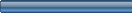 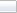 频率太高，影响同学出行1 1.37%早上清空时间太早，影响同学们休息10 13.7%其他1 1.37%总计73满意程度人数比例非常满意101 8.6%满意387 32.96%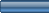 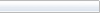 一般404 34.41%不满意179 15.25%非常不满意103 8.77%不满意原因人数比例扣分力度太大，很难拿到及格102 36.17%扣分力度太小，对认真打扫的寝室不公平7 2.48%细节要求不明确，很难符合要求181 64.18%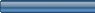 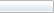 扣分原因不明确，不利于改正提高184 65.25%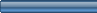 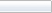 其他41 14.54%总计282